                                                                        พฤศจิกายน  2564 เรื่อง	รายงานข้อมูลผลการดำเนินงานตามแผนปฏิบัติการจัดการขยะมูลฝอยชุมชน “จังหวัดสะอาด” ประจำปี
พ.ศ. 2564เรียน	ผู้ว่าราชการจังหวัด ทุกจังหวัดอ้างถึง หนังสือกระทรวงมหาดไทย ด่วนที่สุด ที่ มท 0820.2/ว 1747 ลงวันที่ 25 มีนาคม 2564	ตามที่กระทรวงมหาดไทยได้จัดทำแผนปฏิบัติการจัดการขยะมูลฝอยชุมชน “จังหวัดสะอาด” ประจำปี พ.ศ. 2564 โดยมีกรอบการดำเนินงานภายใต้แผนปฏิบัติการฯ จำนวน 3 ระยะ ได้แก่ ต้นทาง 
คือ การลดปริมาณขยะและการส่งเสริมการคัดแยกขยะที่ต้นทาง กลางทาง คือ การจัดทำระบบเก็บและขน
อย่างมีประสิทธิภาพ และปลายทาง คือ ขยะมูลฝอยได้รับการกำจัดอย่างถูกต้องตามหลักวิชาการ โดยใช้หลักการ
3 ช : ใช้น้อย ใช้ซ้ำ และนำกลับมาใช้ใหม่ หรือ (3RS : Reduce Reuse และ Recycle) ความละเอียดแจ้งแล้ว นั้น 		กรมส่งเสริมการปกครองท้องถิ่นพิจารณาแล้ว เพื่อให้การประเมินผลการดำเนินการ
ตามแผนปฏิบัติการจัดการขยะมูลฝอยชุมชน "จังหวัดสะอาด" ประจำปี พ.ศ. 2564 เป็นไปด้วยความเรียบร้อย
และนำผลการดำเนินการดังกล่าวประกอบการจัดทำแผนปฏิบัติการจัดการขยะมูลฝอยชุมชน "จังหวัดสะอาด" ประจำปี พ.ศ. 2565 จึงขอความร่วมมือจังหวัดทุกจังหวัดดำเนินการบันทึกข้อมูลในแบบรายงานการดำเนินงาน
ตามตัวชี้วัดตามแผนปฏิบัติการจัดการขยะมูลฝอยชุมชน "จังหวัดสะอาด" ประจำปี พ.ศ. 2564 ผ่านระบบ Google Sheets ภายในวันที่ 30 พฤศจิกายน 2564 รายระเอียดปรากฏตาม QR code ท้ายหนังสือฉบับนี้ 		จึงเรียนมาเพื่อโปรดพิจารณา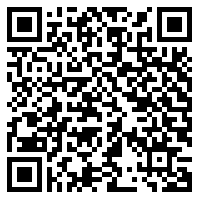 กองสิ่งแวดล้อมท้องถิ่นกลุ่มงานสิ่งแวดล้อม
โทร. ๐ ๒๒๔๑ ๙๐๐๐ ต่อ 2112
โทรสาร 0 2241 9000 ต่อ 2113ไปรษณีย์อิเล็กทรอนิกส์ saraban@dla.go.th ที่ มท ๐๘20.2/ว    				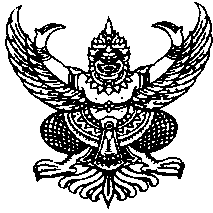 กรมส่งเสริมการปกครองท้องถิ่นถนนนครราชสีมา เขตดุสิต กทม. 10300